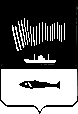 АДМИНИСТРАЦИЯ ГОРОДА МУРМАНСКАПОСТАНОВЛЕНИЕ17.10.2017                                                                                                          № 3364О внесении изменений в приложение к постановлению                        администрации города Мурманска от 15.01.2014 № 77                                            «Об утверждении порядка предоставления социальных выплат                    молодым и многодетным семьям – участникам подпрограммы «Обеспечение жильем молодых и многодетных семей города Мурманска» на 2014-2019 годы» (в ред. постановлений от 07.05.2014 № 1347,                              от 22.09.2014 № 3023, от 13.01.2015 № 30, от 20.03.2015 № 755,                                  от 15.06.2015 № 1569, от 18.12.2015 № 3537, от 19.05.2016 № 1360,                              от 10.01.2017 № 15, от 01.06.2017 № 1670)В соответствии с Федеральными законами от 06.10.2003 № 131-ФЗ «Об общих принципах организации местного самоуправления в Российской Федерации», постановлением Правительства Российской Федерации                                от 17.12.2010 № 1050 «О федеральной целевой программе «Жилище» на 2015 – 2020 годы», постановлением Правительства Мурманской области от 30.09.2013 № 571-ПП «О государственной программе Мурманской области «Обеспечение комфортной среды проживания населения региона», Уставом муниципального образования город Мурманск, подпрограммой «Обеспечение жильем молодых и многодетных семей города Мурманска» на 2014 – 2019 годы муниципальной программы города Мурманска «Управление имуществом и жилищная политика» на 2014 – 2019 годы, утвержденной постановлением администрации города Мурманска от 12.11.2013 № 3239, п о с т а н о в л я ю:1. Внести в приложение к постановлению администрации города Мурманска от 15.01.2014 № 77 «Об утверждении порядка предоставления социальных выплат молодым и многодетным семьям - участникам подпрограммы «Обеспечение жильем молодых и многодетных семей города Мурманска» на 2014 – 2018 годы» (в ред. постановлений от 07.05.2014 № 1347, от 22.09.2014 № 3023, от 13.01.2015 № 30, от 20.03.2015 № 755, от 15.06.2015                 № 1569, от 18.12.2015 № 3537, от 19.05.2016 № 1360, от 10.01.2017 № 15,                          от 01.06.2017 № 1670) следующие изменения: 1.1. Пункт 1.2 раздела 1 после абзаца 6 дополнить новым абзацем следующего содержания:«Социальная выплата не может быть использована на приобретение жилого помещения у близких родственников (супруга (супруги), дедушки (бабушки), внуков, родителей (в том числе усыновителей), детей (в том числе усыновленных), полнородных и неполнородных братьев и сестер).».1.2. Абзац пятый пункта 8.7 раздела 8 исключить.1.3. Подпункты «б» и «в» пункта 2 приложения № 1 к Порядку изложить в новой редакции:«б) копию свидетельства о государственной регистрации права или выписку из ЕГРН о правах на жилое помещение и отчет об оценке его рыночной стоимости, в случае предполагаемой продажи собственного жилого помещения;в) копию свидетельства о государственной регистрации права собственности или выписку из ЕГРН о правах на недвижимое имущество и отчет об оценке его рыночной стоимости или договор купли-продажи, срок действия которого не более одного года с даты его заключения, в случае предполагаемой их продажи;».2. Отделу информационно-технического обеспечения и защиты информации администрации города Мурманска (Кузьмин А.Н.) разместить настоящее постановление на официальном сайте администрации города Мурманска в сети Интернет. 3. Редакции газеты «Вечерний Мурманск» (Хабаров В.А.) опубликовать настоящее постановление.4. Настоящее постановление вступает в силу со дня официального опубликования.5. Контроль за выполнением настоящего постановления возложить на заместителя главы администрации города Мурманска Кириллова В.Б. Глава администрациигорода Мурманска                                                                                А.И. Сысоев